De la Comisión de Ciencia y Tecnología, con proyecto de decreto que reforma la fracción XXIII del artículo 2 de la Ley Orgánica del Consejo Nacional de Ciencia y Tecnología Honorable Asamblea: A la Comisión de Ciencia y Tecnología de la LXI Legislatura le fue turnada para su estudio, análisis y dictamen correspondiente, la iniciativa con proyecto de decreto que reforma la fracción XXIII del artículo 2o. de la Ley Orgánica del Consejo Nacional de Ciencia y Tecnología.La Comisión de Ciencia y Tecnología de la honorable Cámara de Diputados de la LXI Legislatura, de conformidad con lo dispuesto en los artículos 39 y 45, numeral 6, incisos e), f) y g), de la Ley Orgánica del Congreso General de los Estados Unidos Mexicanos; así como los artículos 80, 82 numeral 1, 85, 157, numeral 1, fracción I, 158, numeral 1, fracción IV, 176, 182 numeral 1, y demás relativos al Reglamento de la Cámara de Diputados, presenta a consideración de esta soberanía el siguiente dictamen.I. Antecedentes1. En sesión ordinaria celebrada el 29 de abril de 2011 por el pleno de la Cámara de Diputados del honorable Congreso de la Unión, la diputada Elsa María Martínez Peña, integrante del Grupo Parlamentario de Nueva Alianza, presentó la iniciativa con proyecto de decreto que reforma la fracción XXIII del artículo 2o. de la Ley Orgánica del Consejo Nacional de Ciencia y Tecnología, Conacyt.2. El 13 de mayo de 2011, la Presidencia de la Mesa Directiva de la Cámara de Diputados turnó la iniciativa en comento a la Comisión de Ciencia y Tecnología para su estudio, análisis y elaboración del dictamen correspondiente.Descripción de la iniciativaLa iniciativa de la diputada Elsa María Martínez Peña, integrante del Grupo Parlamentario de Nueva Alianza, propone reformar la fracción XXIII del artículo 2o. de la Ley Orgánica del Consejo Nacional de Ciencia y Tecnología, con objeto de que corresponda al Conacyt realizar la promoción y apoyo a los investigadores, científicos y tecnólogos nacionales para llevar a cabo el proceso de registro de sus descubrimientos y desarrollos ante el Instituto Mexicano de la Propiedad Industrial (IMPI). La promovente destaca que en años recientes el 99 por ciento de la producción de conocimiento en México se ha concentrado principalmente en la publicación de artículos científicos, lo que de manera significativa ha desplazado la generación de patentes en comparación con otros países.Además, señala que a este escenario se suma un problema adicional: la migración de investigadores con sus desarrollos científicos y tecnológicos y su consecuente registro de patente en otras naciones.En su exposición de motivos la promovente señala que esto se debe a:a) El costo, los tiempos y los trámites complejos que los proponentes de patentes enfrentan en el Instituto Mexicano de la Propiedad Industrial, organismo ante el cual se lleva a cabo el proceso de registro.b) La falta de supervisión de las labores de investigación y registro de desarrollos por parte del Conacyt en áreas distintas a las de sus Centros de Investigación, que forman parte de un sistema en el cual las patentes juegan un papel primordial para su consolidación.La patente es un instrumento mediante el cual se protegen las invenciones, descubrimientos y desarrollos que apoyan la labor científica y tecnológica a favor del desarrollo social y económico de una nación, no obstante, los factores mencionados provocan que el gremio científico y tecnológico del país evada el ejercicio de patentar.En ese sentido, se hace evidente la necesidad y la importancia de que el Conacyt, como cabeza de sector, responsable de los centros públicos de investigación, e institución que otorga y regula los lineamientos para la incorporación de los posgrados de diversas instituciones de educación superior, al padrón nacional de posgrados, adquiera la atribución legal de participar en la promoción y apoyo de los investigadores, científicos y tecnólogos nacionales para llevar a cabo el proceso de registro de sus descubrimientos y desarrollos ante el IMPI.A lo largo de su exposición, la diputada Elsa María Martínez Peña expresa su reconocimiento ante aquellas acciones que al respecto ya se llevan a cabo al interior de los centros públicos de investigación del Conacyt, con la instalación del servicio Asesoría de Patentes. Sin embargo, destaca que dicha labor no debe ser sólo resultado del esfuerzo de cada centro, sino una política generalizada.Señala también al programa AVANCE (Alto Valor Agregado en Negocios con Conocimiento y Empresarios) como un esfuerzo significativo del Conacyt para “fomentar y detonar la protección intelectual de invenciones en México consecuencia de la aplicación del conocimiento científico y tecnológico”.La legisladora pretende con esta iniciativa responder la demanda del gremio científico y tecnológico nacional de revertir la casi nula asesoría respecto al ejercicio de patentar.Finalmente, y de acuerdo con las consideraciones expuestas por la diputada Elsa María Martínez Peña, la iniciativa que contiene el proyecto de decreto que reforma la fracción XXIII del artículo 2o. de la Ley Orgánica del Consejo Nacional de Ciencia y Tecnología para quedar como sigue:Único. Se reforma la fracción XXIII del artículo 2o. de la Ley Orgánica del Consejo Nacional de Ciencia y Tecnología, para quedar como sigue: Artículo 2. ...I. a XXII. ...XXIII. Promover las publicaciones científicas mexicanas y fomentar la difusión sistemática de los trabajos realizados tanto por los investigadores nacionales como por los extranjeros que residan en el país, mediante la utilización de los medios más adecuados para ello, así como publicar anualmente avances relevantes de la ciencia y la tecnología nacionales, sus aplicaciones específicas y los programas y actividades trascendentes de los centros públicos de investigación; además de promover y apoyar a los investigadores, científicos y tecnólogos nacionales para llevar a cabo el proceso de registro de sus descubrimientos y desarrollos ante el Instituto Mexicano de la Propiedad Industrial. XXIV. a XXVIII. ...TransitoriosÚnico. El presente decreto entrará en vigor el día siguiente al de su publicación en el Diario Oficial de la Federación.III. Consideraciones de la comisión En opinión de los diputados que integran esta comisión, la iniciativa objeto del presente dictamen se refiere a un problema fundamental que impide en alguna medida el crecimiento económico en general y, en particular, el desarrollo del sector científico y tecnológico nacional.Como manifiesta la exposición de motivos y reafirma el Informe de Resultados de la Fiscalización Superior de la Cuenta Pública 2009, desafortunadamente “...en los últimos años, al menos el 99 por ciento de la producción del conocimiento en México se ha concentrado principalmente en la publicación de artículos científicos, lo que de manera significativa ha desplazado la generación de patentes, en comparación con otros países”.En este sentido se analizaron los datos de la publicación El Sistema Nacional de Innovación Mexicano: instituciones, políticas, desempeño y desafíos, en la cual un grupo de investigadores de la Universidad Autónoma Metropolitana, describe el panorama en cifras en que se inscribe la inquietud de la legisladora.De acuerdo con los datos que se revisaron, se puede observar que el coeficiente de invención, que mide el número de patentes que solicitan agentes residentes en el país por cada 10 mil habitantes, no presentó cambios significativos entre 1997 y 2006. Si éste se compara con el de otras naciones, el índice mexicano es el más bajo, lo que quiere decir, en términos generales, que nuestra capacidad de innovación no ha tenido evolución.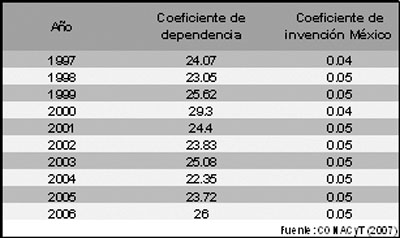 Por otro lado, el coeficiente de dependencia, que divide el número de patentes solicitadas por extranjeros entre el número de patentes solicitadas por residentes nacionales, indica que en los últimos años nuestra dependencia respecto a las innovaciones desarrolladas en el extranjero es mayor.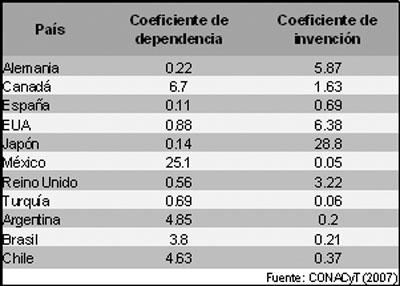 Finalmente, un elemento más que nos permite constatar las afirmaciones de la diputada promovente es el referente a las patentes que los mexicanos solicitan en el extranjero. El estudio referido, indica que mientras que “en 1995 los mexicanos solicitaron el registro de 567 patentes en el extranjero, para 2003, el número de solicitudes se había incrementado a 8 mil 124, cuatro veces más”.Por otro lado, de acuerdo con datos de la United States Patent and Trademark Office, en 2003, la solicitud de patentes de mexicanos en el extranjero tuvo el siguiente comportamiento: 174 solicitudes en España, 170 en Alemania, 170 en Reino Unido, 163 en Suiza, 108 en Canadá, 99 en Brasil, 91 en Japón, 83 en China y 13 en Chile.A estas evidencias se agrega lo que el último informe disponible del IMPI describe: durante 2009 el total de solicitudes de patente recibidas fue de 14 mil 281, mientras que en 2008 fueron 16 mil 581. Esto representa una variación real negativa de 13.88 por ciento.Por otro lado, las citas a pago de patentes también mostraron para los mismos años una disminución de 4.7 por ciento; puesto que en 2009 se reportaron 10 mil 453; en contraste con 2008, año en el que se reportaron 10 mil 970 citas.Con estos elementos, la dictaminadora coincide y refrenda la necesidad de que esta situación se revierta en toda la República Mexicana; prestando atención tanto al proceso de registro como al de conservación de ésta.Coincidimos con la legisladora en que, de no hacer algo al respecto, la brecha que separa a nuestro país de las economías basadas en la aplicación del conocimiento será cada vez mayor, lo que significa en el corto plazo no sólo un problema para el gremio científico y tecnológico, sino para el sector económico y productivo en su conjunto.Cabe destacar que la demanda por revertir la situación expuesta no es aislada. En diversos estados de la República la identificación del problema se hace evidente. En fechas recientes, el Consejo de Ciencia y Tecnología del estado de Puebla identificó que, durante los años 2009 y 2010, los 597 miembros del Sistema Nacional de Investigadores (SNI) y los más de 1 mil 200 investigadores independientes registrados ante el Consejo solamente registraron 36 solicitudes de patentes. Al respecto, señalan la urgencia de acciones de política integrales, de alcance nacional.Tal y como lo señala la legisladora, el problema de las patentes tiene diversas causas; entre ellas el costo y los “trámites engorrosos”. Sin embargo, debemos señalar respecto a este último que, de acuerdo con los resultados de la Auditoría de Desempeño: 09-1-10K8V-07-0258, realizada al IMPI, por la Auditoría Superior de la Federación para el ejercicio 2009, éste no representa un obstáculo en el proceso de patentar. La Auditoría señala:“Se constató que, en el ejercicio fiscal de 2009, el IMPI aplicó 164 encuestas a usuarios de servicios de patentes, en las que se evaluaron 6 aspectos: oportunidad, transparencia, amabilidad, accesibilidad, honestidad e instalaciones, y cuyos resultados arrojaron un índice general de calidad y satisfacción de 9.2 puntos, de un máximo de 10 puntos, sin que se registrara alguna atención inmediata, queja o sugerencia de servicio.”Sumado a estos resultados, diversos directores de Consejos Estatales de Ciencia, consideran que parte importante del problema se debe, en principal medida, a la carencia de una cultura para la generación de patentes por parte de los investigadores, más que a cuestiones relacionadas directamente con el proceso implantado por el IMPI.Al respecto, destaca el hecho de que el Informe de Resultados de la Fiscalización Superior de la Cuenta Pública 2009, señale que “en 2009, el número de investigadores inscritos fue de 15 mil 556, lo que significó un avance del 78.4 por ciento de la meta para 2012 de lograr la formación de 19 mil 850 investigadores. De los 15 mil 565 investigadores, el 83.1 por ciento (12 mil 934) fueron investigadores de nuevo ingreso en el SNI, entre 1984 y 2008, y el 16.9 por ciento (2 mil 631) siguieron su trayectoria desde que inició el programa, por lo que de cada seis investigadores, uno siguió el ascenso que ofrece el SNI.”Por otro lado señala que “de las 816 patentes provenientes del sector académico, otorgadas por el IMPI de 1991 a 2009, el 30.8 por ciento corresponden a universidades públicas: 121 a la Universidad Nacional Autónoma de México, 78 al Instituto Politécnico Nacional y 52 a la Universidad Autónoma Metropolitana (UAM). No obstante lo anterior, la cifra de patentes aún está muy lejana de las 9,647 que se otorgaron en 2009”.La información anterior permite llegar a las siguientes conclusiones: • Existe un potencial de investigadores con cierta antigüedad dentro del SNI, cuya consolidación y experiencia en la investigación los hace sujetos potenciales de generación de patentes.• El crecimiento y consolidación del SNI no tiene relación o impacto sobre el número de patentes nacionales y mucho menos sobre las provenientes del sector académico.• Dado que el mayor número de miembros del SNI se encuentra adscrito a alguna institución académica, pareciera que el patentar no está dentro de sus prioridades como Investigadores, lo que nos permite pensar en una falta de cultura respecto a este ejercicio (al menos cuando éste se lleva a cabo dentro del territorio nacional).Tal y como lo señala la legisladora, los miembros del SNI se encuentran inmersos en procesos de investigación que pudieran dar como resultado la generación de patentes, en virtud de que el objetivo del sistema es promover y fortalecer, a través de la evaluación, la calidad de la investigación científica y tecnológica, y la innovación que se produce en el país. El sistema contribuye a la formación y consolidación de investigadores con conocimientos científicos y tecnológicos del más alto nivel como un elemento fundamental para incrementar la cultura, productividad, competitividad y el bienestar social. Citando nuevamente la publicación de los investigadores de la UAM, en el país los principales agentes de innovación son:• El Consejo Nacional de Ciencia y Tecnología,• El Foro Consultivo Científico y Tecnológico,• La Red Nacional de Consejos estatales de Ciencia y Tecnología,• Los Centros Públicos de Investigación del Conacyt• Los Centros de Investigación Administrados por las Secretarías de Estado,• Los institutos y centros de investigación pertenecientes a las Instituciones de Educación Superior,• Las empresas del sector privado, y• Las Comisiones de Ciencia y Tecnología del Poder Legislativo.Esta comisión coincide por tanto con la inquietud que la promovente señala en su iniciativa; y aunque se reconoce que no sólo el Conacyt y quienes de él dependen –investigadores, becarios y exbecarios–, los responsables de generar patentes y dar solución al bajo índice de producción y registro; sí es la institución que en todo caso debe contribuir de forma significativa con acciones puntuales para revertir este proceso.En ese sentido, la dictaminadora reconoce la importancia de que la Ley Orgánica del Consejo Nacional de Ciencia y Tecnología contenga como funciones del Conacyt la labor de promoción y apoyo para aquellos quienes son potencialmente generadores de invenciones y desarrollos con altas probabilidades de convertirse en patentes, considerando que el Artículo 2o. de dicha Ley señala que: El Conacyt, tendrá por objeto ser la entidad asesora del Ejecutivo federal y especializada para articular las políticas públicas del gobierno federal y promover el desarrollo de la investigación científica y tecnológica, la innovación, el desarrollo y la modernización tecnológica del país.No queda duda que el Conacyt, por medio de sus respectivos órganos, ha de tener como función la promoción y apoyo de los becarios, investigadores, científicos y tecnólogos nacionales para que lleven a cabo el proceso de registro de sus invenciones ante el Instituto Mexicano de la Propiedad Industrial, sobre todo cuando éstas se lleven a cabo mientras el propio Conacyt, y por ende la Nación, invierten recursos en la formación, capacitación y desarrollo profesional de estos potenciales generadores de patentes.Al respecto, la labor que se lleve a cabo con el IMPI es nodal, pues es la institución que en nuestro país tiene la autoridad para administrar el sistema de propiedad industrial, al cual corresponden las patentes.La misión del IMPI es “estimular la creatividad en beneficio de la sociedad en su conjunto y proteger jurídicamente a la propiedad industrial y los derechos de autor a través del Sistema Nacional de Propiedad Industrial, mediante el otorgamiento de derechos, tales como patentes (...) También imponer sanciones por el uso indebido de los derechos de propiedad intelectual y para declarar la nulidad, cancelación o caducidad de los mismos y difundir el conocimiento tecnológico mundial protegido por los derechos de propiedad industrial, mediante la promoción y diseminación de su acervo de información”.La importancia de que las invenciones se registren a fin de patentarse es fundamental, ya que se obtiene “un documento expedido por el IMPI, en el que se describe la invención y por el que se crea una situación jurídica por la que la invención patentada, normalmente, sólo puede ser explotada (fabricada, utilizada, vendida, importada) por el titular de la patente o con su autorización”.Al incentivar este ejercicio, no sólo existen beneficios para aquellos que las generan, sino para la sociedad en su conjunto.Con la nueva atribución que se pretende incorporar en la legislación se busca atender tanto el proceso como el tiempo de vida de las patentes. En ese sentido los integrantes de esta Comisión adicionamos al planteamiento de la Legisladora la especificación de que el Conacyt no sólo deberá apoyar en el proceso de registro a quienes generen invenciones, sino también en la conservación de los derechos que confiere una patente.Es importante mostrar un caso de éxito. La Universidad Autónoma de Nuevo León, cuenta con un área que protege la propiedad intelectual de los universitarios y transfiere la tecnología al sector productivo de la sociedad. El Centro de Incubación de Empresas y Transferencia de Tecnología (CIETT) impulsa la innovación y su difusión, protege la propiedad intelectual por medio de las patentes y el otorgamiento de licencias a la industria.Las autoridades de la universidad están convencidas de que proteger la propiedad intelectual y las innovaciones, evita el riesgo de plagio y pérdida irreversible del conocimiento universitario.Los integrantes de esta comisión consideramos que esta reflexión se puede aplicar a nivel nacional, por lo que la Iniciativa en análisis es de suma importancia.Casos similares en los que se fomenta la cultura de patentar se detectan en otras Universidades Públicas como las Universidades públicas de Sonora, Puebla, Juárez, Autónoma de Tabasco, y las particulares, como el ITESM y la Universidad Anáhuac.Adicionalmente, se corroboró que, tal y como lo señala la iniciante, los centros de investigación del Conacyt distribuidos en algunas entidades de la República Mexicana cuentan con una oficina de Asesoría de Patentes; esfuerzo que aunque depende de la capacidad de cada centro, representa una labor encomiable que incrementa y arraiga la cultura de las patentes.En este sentido, la propuesta deja abierta la posibilidad de que el apoyo pueda darse en diversas modalidades, pero sin abandonar a los becarios, investigadores, científicos y tecnólogos en ninguna de las etapas del proceso de patentar.La dictaminadora sugiere que en el texto propuesto para la fracción XXIII, del artículo 2o. de la Ley Orgánica del Consejo Nacional de Ciencia y Tecnología se explicite que el registro ante el IMPI corresponde al de las “Invenciones” y no al de sus “descubrimientos y desarrollos”, con el objetivo de utilizar el lenguaje que la normatividad y el proceso de registro de patentes utiliza. La justificación técnica al respecto, la encontramos en lo que el propio Instituto especifica cuando se refiere a lo que es la propiedad industrial:“La propiedad industrial es una de las dos partes que conforman la propiedad intelectual, la otra es la propiedad autoral que se refiere a los derechos de autor. La propiedad industrial protege y promueve: a) la realización de invenciones patentables, los esquemas de trazado de circuitos integrados, los modelos de utilidad y los diseños industriales; y, b) las indicaciones comerciales como son: marcas, avisos y nombres comerciales y las denominaciones de origen.”Adicionalmente, los becarios del Conacyt, en tanto son apoyados con el objetivo de formar recursos humanos en las diversas áreas científicas y tecnológicas, deben considerarse como generadores potenciales de invenciones patentables. Por ello se sugiere adicionarlos a la propuesta de la legisladora, como sujetos objeto de la nueva función asignada al Conacyt.Finalmente, los integrantes de esta comisión destacamos que la Iniciativa analizada atiende una demanda explicita del sector científico y tecnológico nacional, y espera contribuir a que se modifiquen favorablemente los bajos niveles de patentes mexicanas.En mérito de lo expuesto, con base en las consideraciones anteriores y al análisis de la iniciativa con proyecto de decreto por el que se reforma la fracción XXIII del artículo 2o. de la Ley Orgánica del Consejo Nacional de Ciencia y Tecnología, los integrantes de la Comisión de Ciencia y Tecnología de la Cámara de Diputados de la LXI Legislatura, sometemos a consideración de esta honorable asamblea, el siguiente proyecto deDecreto por el que se reforma la fracción XXIII del artículo 2o. de la Ley Orgánica del Consejo Nacional de Ciencia y Tecnología Artículo Único. Se reforma la fracción XXIII del artículo 2o. de la Ley Orgánica del Consejo Nacional de Ciencia y Tecnología, para quedar como sigue:Artículo 2o....I. a XXII. ...XXIII. Promover las publicaciones científicas mexicanas y fomentar la difusión sistemática de los trabajos realizados tanto por los investigadores nacionales como por los extranjeros que residan en el país, mediante la utilización de los medios más adecuados para ello, así como publicar anualmente avances relevantes de la ciencia y la tecnología nacionales, sus aplicaciones específicas y los programas y actividades trascendentes de los centros públicos de investigación; además de promover y apoyar a quienes otorgue una beca en sus distintas modalidades, a sus investigadores, científicos y tecnólogos nacionales, para llevar a cabo el proceso de registro y conservación de sus invenciones ante el Instituto Mexicano de la Propiedad Industrial; XXIV. a XXVIII. ...TransitorioÚnico. El presente decreto entrará en vigor el día siguiente al de su publicación en el Diario Oficial de la Federación.Palacio Legislativo de San Lázaro, México, DF, a 17 de agosto de 2011.La Comisión de Ciencia y Tecnología Diputados: Reyes Tamez Guerra (rúbrica), presidente; Blanca Juana Soria Morales (rúbrica), Alejandro Bahena Flores (rúbrica), Guadalupe Eduardo Robles Medina (rúbrica), Rodolfo Lara Lagunas (rúbrica), Óscar Román Rosas González, secretarios; Pedro Ávila Nevárez (rúbrica), Alejandro del Mazo Maza (rúbrica), José Alberto González Morales, Tomás Gutiérrez Ramírez, Juan Enrique Ibarra Pedroza, Aarón Irízar López (rúbrica), José Francisco Landero Gutiérrez (rúbrica), Óscar Lara Salazar, Ana Luz Lobato Ramírez (rúbrica), Oralia López Hernández, José Trinidad Padilla López, César Octavio Pedroza Gaytán, María Isabel Pérez Santos, Jorge Romero Romero (rúbrica), José Luis Velasco Lino (rúbrica), José Antonio Yglesias Arreola.